ALL SAINTS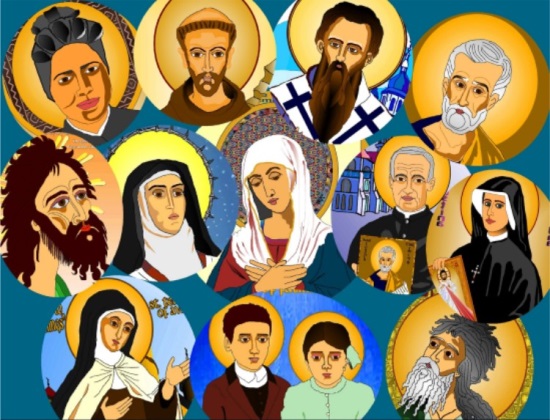 Liturgical Colour: WhiteGood morning everyone.Let’s begin our liturgy this morning by making the sign of the cross.
In the name of the Father and of the Son….And we say together the Morning Offering.
O my God I give to you all that I think and say and do.All my work and all my play I will give to God today.AmenToday we are remembering the Church’s feast called All Saints.
Everyone who is in Heaven is a saint.Some of them are very well known because they lived special lives
and showed that they loved God very much. In this reading from St Matthew’s Gospel, Jesus tells us what we have to do to be able to go to Heaven.The reading comes from the Gospel of St Matthew.Jesus saw some people and went up on a hill where He sat down.
 His disciples also gathered around Him 
and He began to teach them. 
This is what he said;“Happy are those who know they are poor.The Kingdom of heaven belongs to them.Happy are those who are sad. God will comfort them.Happy are those who are humble. They will receive what God has promised.Happy are those whose greatest wish is to do what God wants. God will make them happy.Happy are those who are kind to others. God will be kind to them.Happy are the pure in heart. They will see God.Happy are those who work for peace. God will call them His children.Happy are those who suffer because they do what God wants. The Kingdom of Heaven belongs to them.Happy are you when people insult you 
and tell all kinds of evil lies against you 
because you are my followers. 
Be happy and glad
because a great reward is kept for you in Heaven.”The word of the Lord. Thanks be to GodLet us spend a  moment thinking about all these things God is telling us. The response is ; hear our prayer. Hear our prayerWe ask you Lord to help us to be like the saints ; to be loving and kind and generous in all that we doLord in your mercy ………..hear our prayer We pray to all the saints in Heaven. That they will watch over us always.Lord in your mercy……….. hear our prayer We pray that the way we treat each other , shows that we are trying to live as the saints.Lord, in your mercy………hear our prayer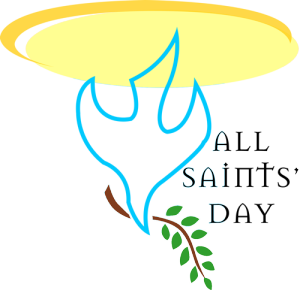 Let us say a prayer to Mary who is Queen of all saints. Hail Mary, full of grace…..God is the glory and joy of all His saints who we remember today.May his blessing be with us always.  Amen  AMEN.May the prayers of the saints protect us from bad things and may their example of good living help us inour daily lives. Amen .AMEN.God is happy that those in the church are happy with Him in Heaven. May we too one day share in that happiness in heaven. Amen. AMENAnd May Almighty God bless us.In the name of the Father and of the Son and of the Holy Spirit. AmenALL SOULS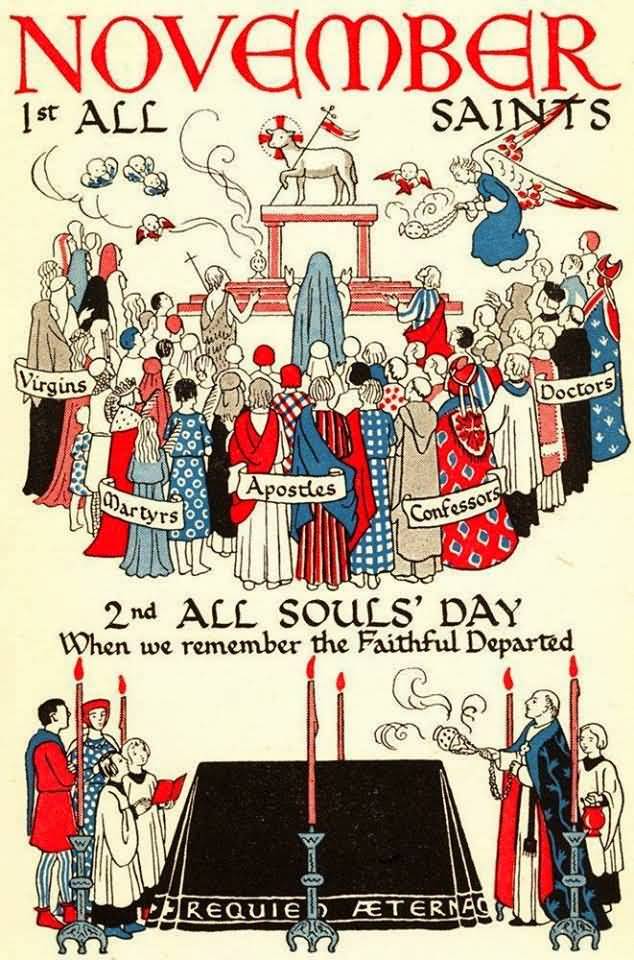 Liturgical Colour: PurpleGood morning everyone.Let’s begin our liturgy this morning by making the sign of the cross. In the name of the Father and of the Son….And we say together the Morning Offering.
O my God I give to you all that I think and say and do.All my work and all my play I will give to God today.AmenNovember is the month of the Holy Souls. That means we remember people  who have died, and we pray that they will be happy in heaven.The reading comes from one of the letters of St Paul.Dear Friends.I want to tell you something about people who die,because I don’t want you to be terribly sad, like other people are, for we are Christians.We know that Jesus died just as we do.But then he went to live with His Father in Heaven.We will do the same.We will go to live with God our Father for ever.I am certain of this because Jesus said it was true.The word of the Lord. THANKS BE TO GODThis prayer is part of Psalm 15The response is; Lord we are safe with you;   LORD WE ARE SAFE WITH YOUWe praise the LordFor he guides us along the right pathLORD WE ARE SAFE WITH YOUBy day and nightHe shows us what to doLORD WE ARE SAFE WITH YOU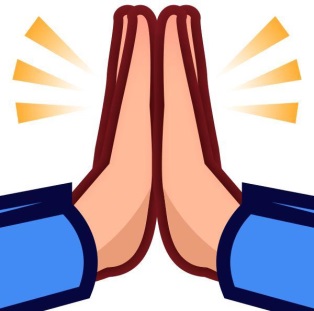 We shall not fall downIf he is there beside usLORD WE ARE SAFE WITH YOULord we are happyFor we are safe with youLORD WE ARE SAFE WITH YOULet us bow our heads and pray.We pray for all those people in our families who have died. Lord in your mercy. HEAR OUR PRAYERWe pray for all those people who have died on their own and have had no one to pray for them.Lord, in your mercy.  HEAR OUR PRAYERWe pray for all those men who have given their lives in fighting for our country.Lord, in your mercy.  HEAR OUR PRAYERLet us say a special prayer for everyone who has died, especially the names on our altar.Eternal rest give unto them o lord, and let perpetual light shine upon them. May they rest in peace. AmenLet us pray for a moment in the quiet of our hearts.  In His great love, God has given us the gift of life.May He bless us in the hope that we will live forever with Him in Heaven. Amen. AMENTo us who are alive, may he grant forgiveness,And to those who have died, grant a place of light and peace. Amen. AMENAs we believe that Jesus rose from the dead, so may we live forever with Him in joy. Amen. AMEN.And may Almighty God bless us.
In the name of the Father and of the Son and of the Holy Spirit. Amen.HOLY SOULS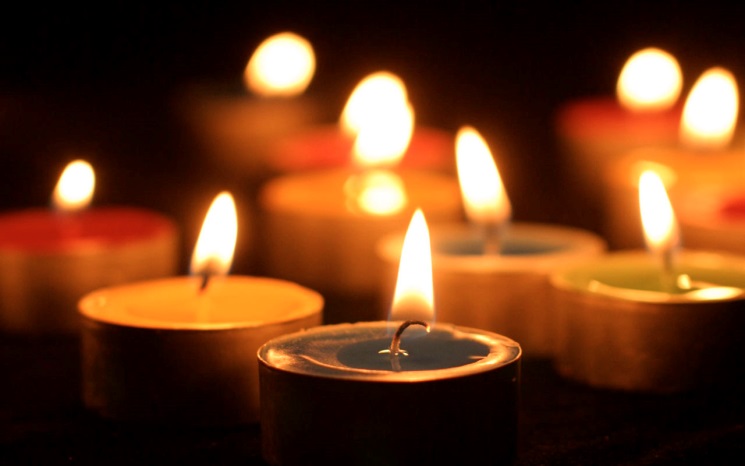 Liturgical Colour: GreenGood morning everyone.Let’s begin our liturgy this morning by making the sign of the cross. In the name of the Father and of the Son….And we say together the Morning Offering.O my God I give to you all that I think and say and do.All my work and all my play I will give to God today.AmenWe continue to remember those people who have died. This week let’s think especially about those people who do nit have anyone to say a prayer for them. We are all very lucky that we have lots of people who care for us and look after us. But many people, including children, live without anyone to love them.READINGThe reading comes from the Gospel of St John.One day Jesus said to His friends“Don’t get upset , trust God the Father and trust me.There is plenty of room in my Father’s house,And I  am going to get a place ready for each one of you. Then I will come back and take you with me and you will be able to stay with me for ever.”The word of the Lord. THANKS BE TO GODThe response is : Lord you are  my protector.LORD YOU ARE MY PROTECTORYou know me Lord so very well.You know each thing I do.LORD YOU ARE MY PROTECTORYou know what I am going to say before I speak.You are always close to me.LORD YOU ARE MY PROTECTORIf I climbed the highest hill, You would be there with me.LORD YOU ARE MY PROTECTORIf I swam  beneath the waves,You would be there with me. LORD YOU ARE MY PROTECTOREven in the dark of nightYou would be next to me.LORD YOU ARE MY PROTECTORGod of might and power.Bless those people who are lonely and have no friends. Help us to make friends and let our friendship help them come to know your love.AmenLet us prayWe pray for the lonely and unhappy.That God will watch over them with His loving care.Lord in your mercy.  HEAR OUR PRAYERWe pray for those who are sad because someone they know has died. That they will be comforted in knowing that their friend or relative is in Heaven.Lord, in your mercy . HEAR OUR PRAYERWe pray for those who have died and have no one else to pray for them. ETERNAL REST GIVE UNTO THEM O LORD, AND LET PERPETUAL LIGHT SHINE UPON THEM. MAY THEY REST IN PEACE. AMENAnd for all these people we say the prayer that Jesus taught us to say. OUR  FATHER WHO ART IN HEAVEN…….May our loving God who consoles everyone who is upset, watch over us this week and guide us in our studies. And may he bless us.  In the name of the Father and of the Son and of the Holy Spirit. Amen.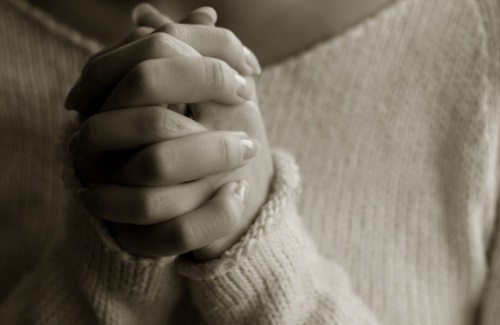 CHRIST THE KING
Liturgical colour; White or Gold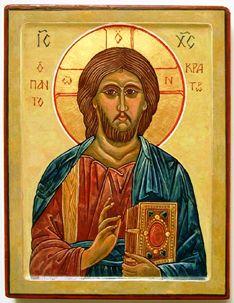 Good morning everyone.Let’s begin our liturgy this morning by making the sign of the cross.
 In the name of the Father and of the Son….And we say together the Morning Offering. O my God I give to you……At the end of the Liturgical Year, just before Advent  starts, the Church celebrates the feast of Christ the King.Jesus was not only the King of the Jews, as people called Him. He was, and is, the King of all Creation…of Heaven and Earth.The  reading comes from one of the letters of St Paul.Dear friends,Jesus died. He was killed.But God the Father has raised Him to life again.He has made Him the King of the world,And put Him in charge of everything.In fact God the FatherHas made Him greater than everybody else.The word of the Lord. THANKS BE TO GOD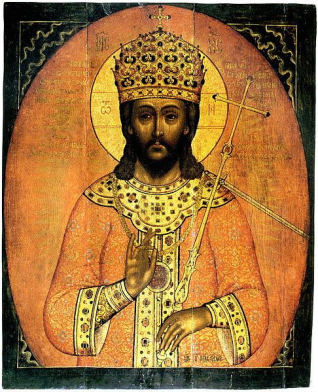 This reading comes from the Gospel of St Mark.One day Jesus said;“Lots of things will go wrong and people will hurt you,but don’t be afraid.In the end , you will see me again.I will come back and you will see that I am King of the world. Then I will send  out my messengers over all the earth, and I will bring all my friends together,And they will be happy with me for ever.”The word of the LordTHANKS BE TO GODOur prayer is part of Psalm 46.The response is : God is King of all the earth.God is king of all the earth.Clap your hands and shout for joy.God is king of all the earth.Play the trumpet loud and clear.God is king of all the earth.Sing and praise Him ,everyone.God is king of all the earth.Praise Him now with all your skill.God is king of all the earth.Let us say our own prayers quietly in our hearts . Because we are still in November, Let us pray for all the Holy Souls, especially those people who we know.
Eternal rest give unto them O Lord, and let perpetual light shine upon them. May they rest in peace. Amen.Lord, you give us Christ the King of all creation.Help us to live by His gospel,Building His kingdom here on earth,Where He lives and reigns for ever and ever.AmenMay Christ the King bless us.  In the name of the Father and of the Son and of the Holy Spirit. Amen. 